UNITED STATES DISTRICT COURTFOR THE NORTHERN DISTRICT OF TEXASFORT WORTH DIVISIONFIRST CALL INTERNATIONAL, INC.	Plaintiff,v.								No. 4:23-CV-00199-PS&B GLOBAL AMERICA, INC.,S&B GLOBAL, INC.,SUNG JAE HWANG, AND 
BO YOON CHI	Defendants.APPENDIX TO PLAINTIFF’S RESPONSE TO DEFENDANT’S MOTION TO DISMISS AND REQUEST FOR JURISDICTIONAL DISCOVERY
OSCAR GONZALEZTexas Bar No. 08129240oscarg@internationaltrade.law
(469) 774-4793
RUTH R. RODRIGUEZ
Texas Bar No. 17148550
ruthr@internationaltrade.law
(469) 767-0367
GONZALEZ ROLON VALDESPINO & 
RODRIGUEZ, LLC
2911 Turtle Creek Boulevard, Suite 300
Dallas, Texas 75219
Telephone: 214-720-7720
ATTORNEYS FOR PLAINTIFF,
FIRST CALL INTERNATIONAL INC.APPENDIX TABLE OF CONTENTS Declaration of Joseph Pavlov ………………………...………..……..… Page  3.Declaration of Law Professor Dae Un Hong …………………...…....… Page  7.Henderson v. Republic of Tex. Biker Rally, Inc., No. 16-50171 (5th Cir. Dec. 6, 2016) …………….………,,…….…..…. Page 9 Bowles v. Ranger Land Sys., Inc., 527 F. App'x 319 (5th Cir. 2013) …………………………………….……………………….……. Page 13Anderson-Tully Lumber Co. v. Int'l Forest Products, S.R.L., Civil Action No. 5:05-cv-68(DCB)(JCS) (Sep. 5, 2006).….………..…. Page 16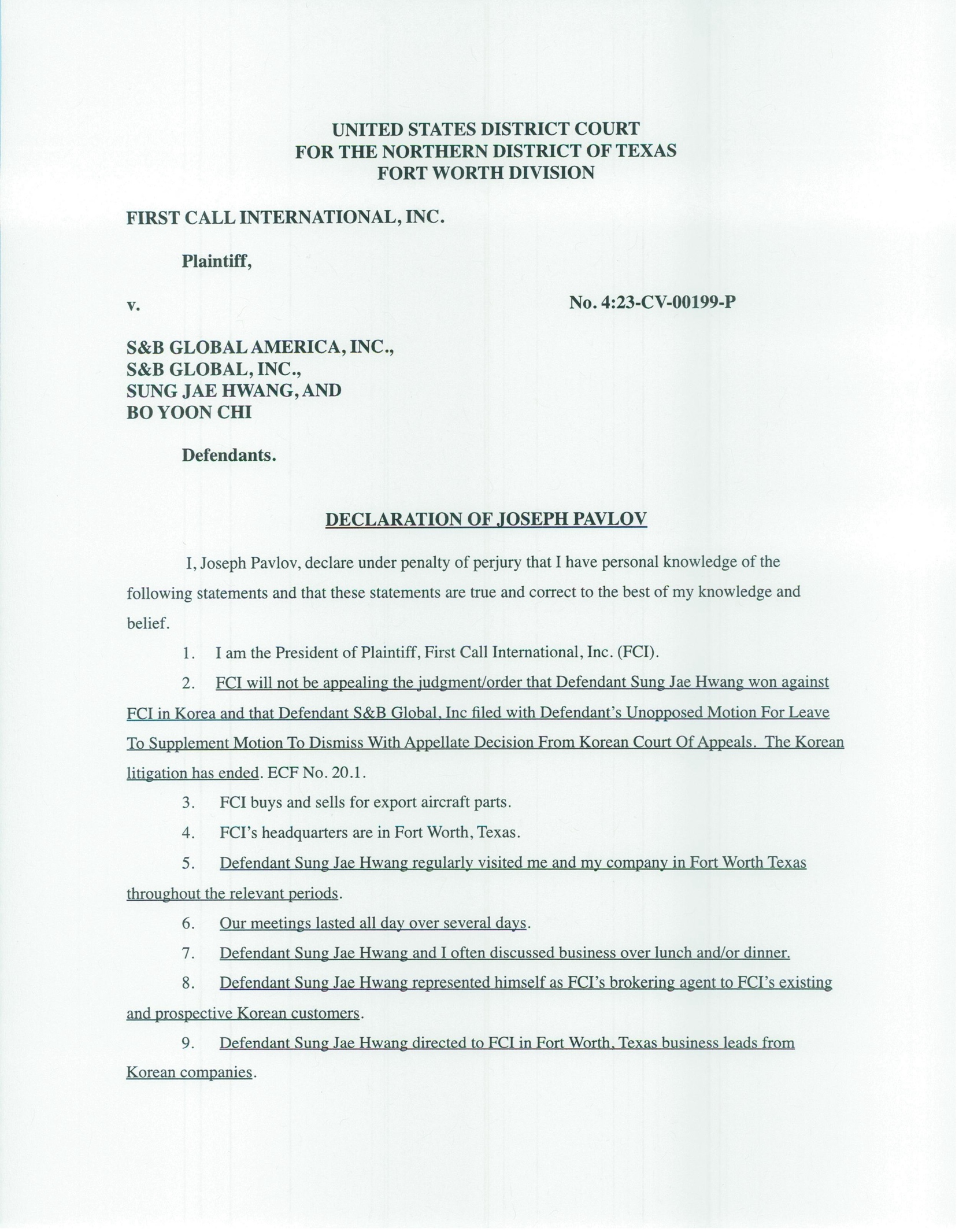 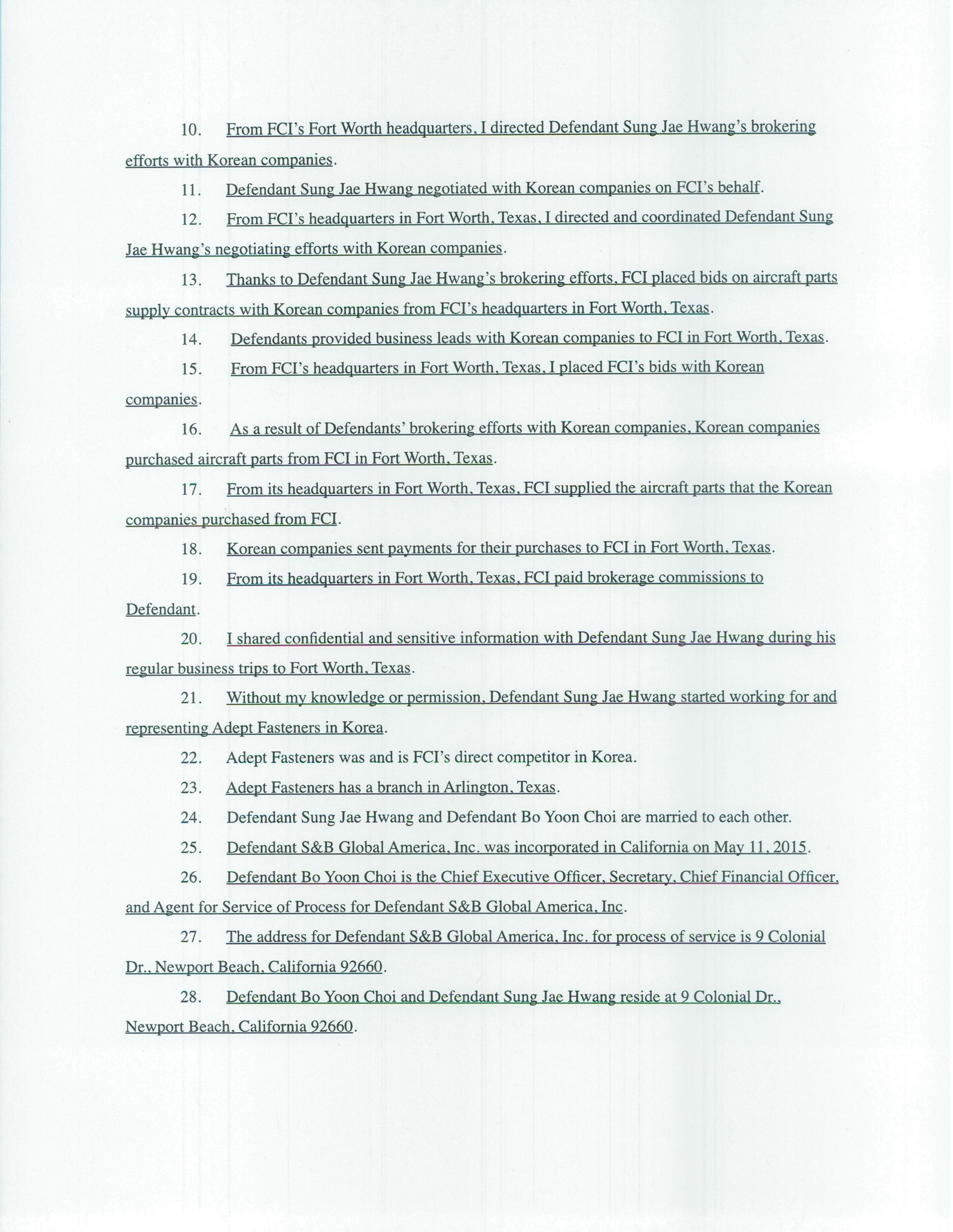 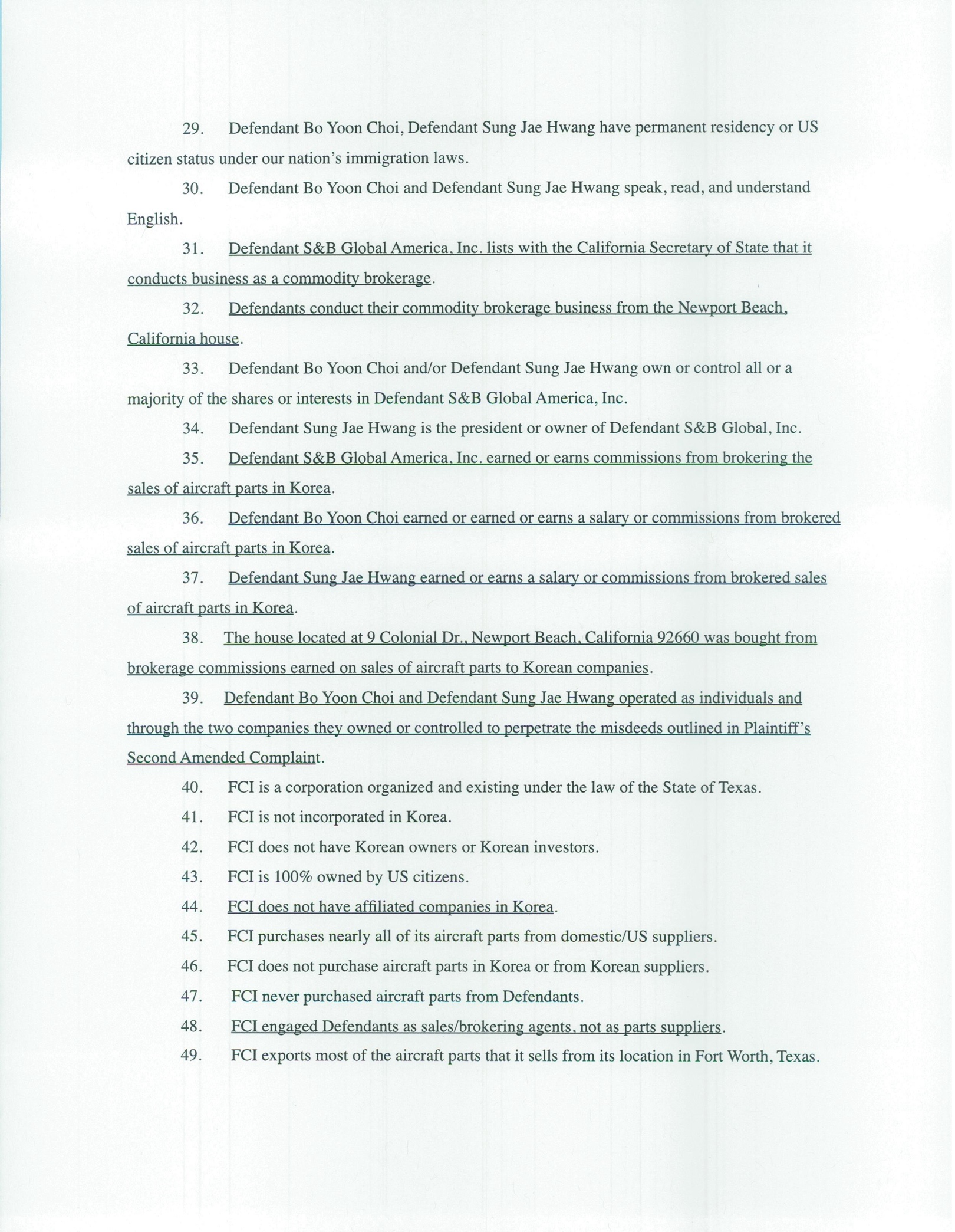 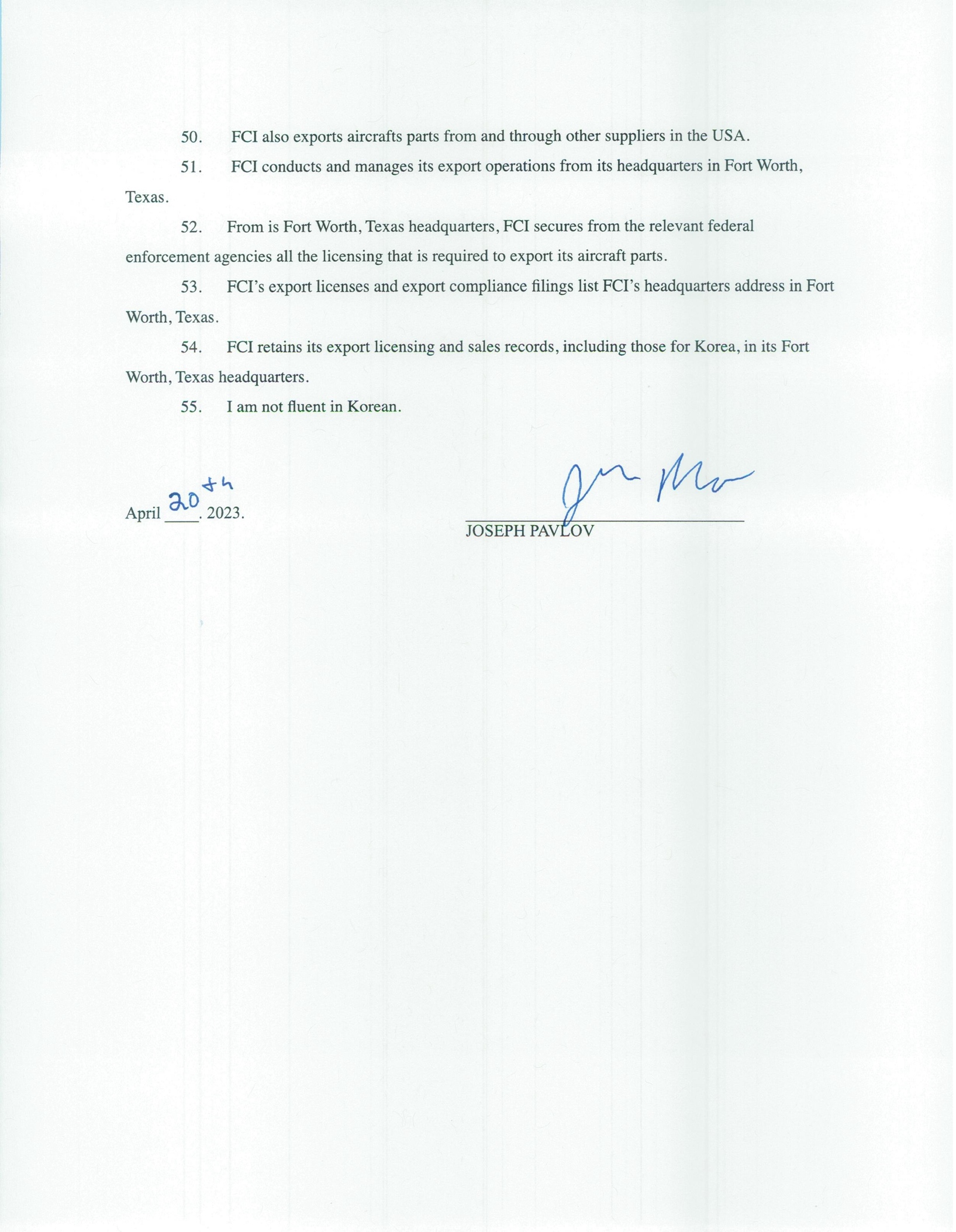 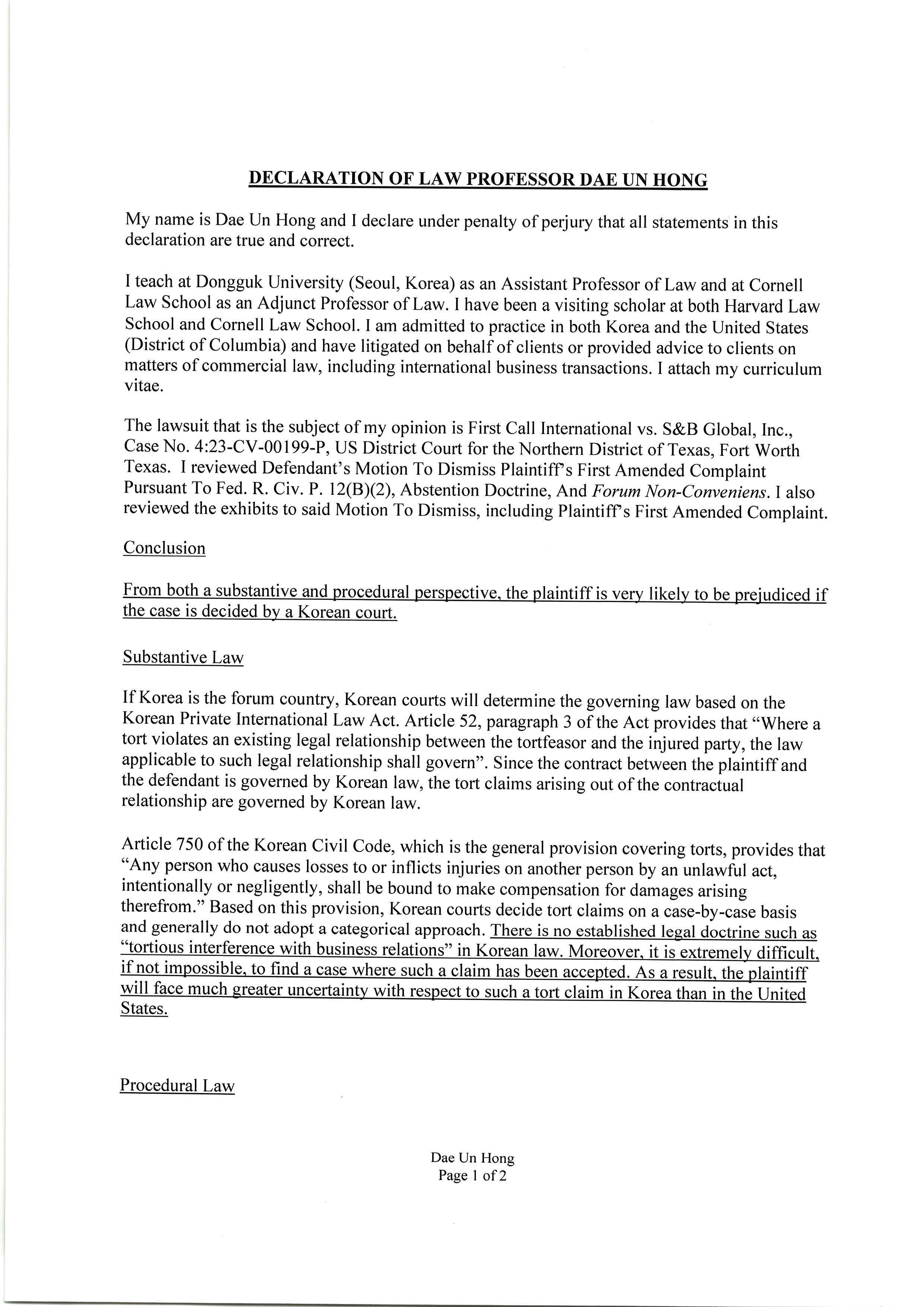 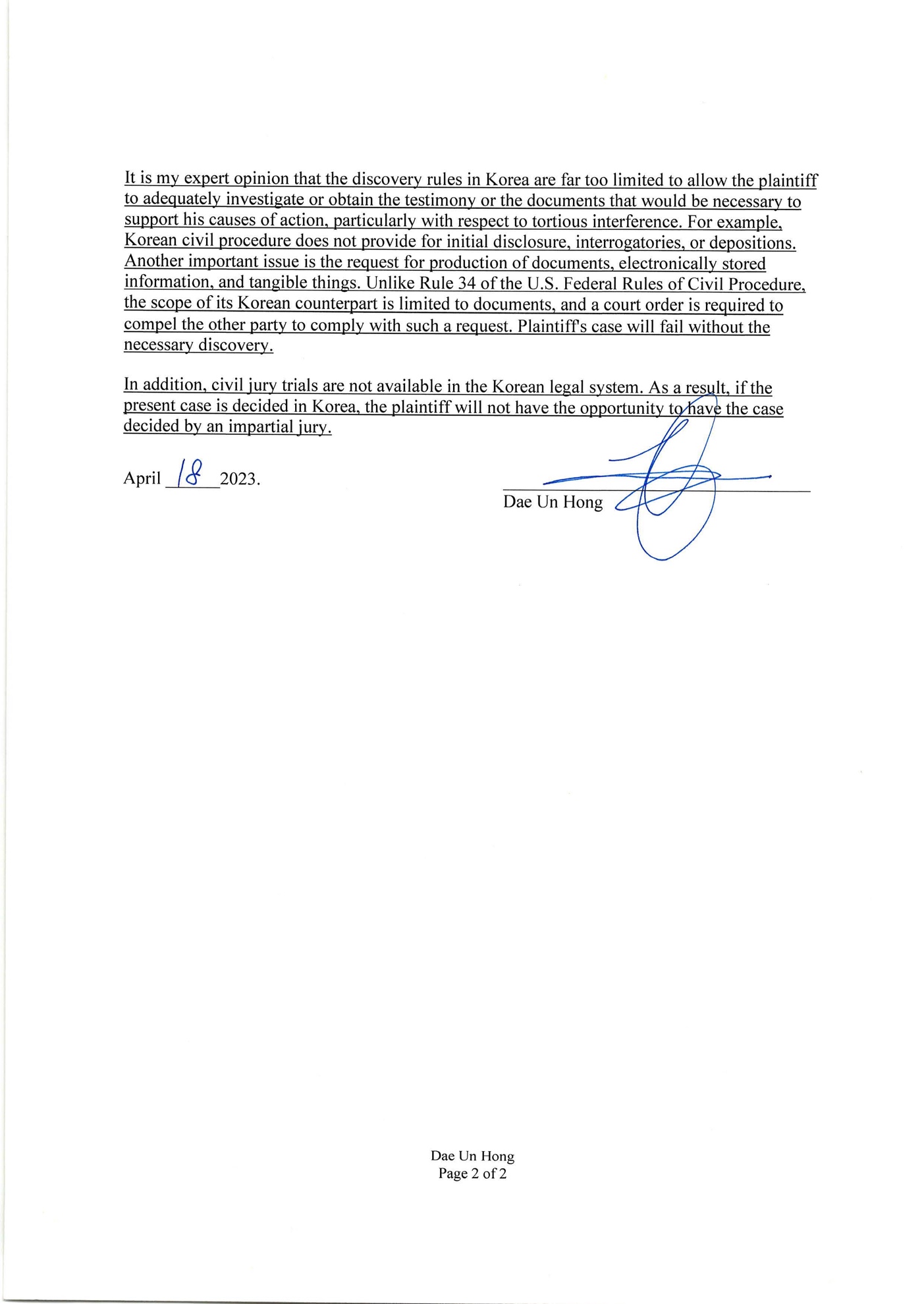 				A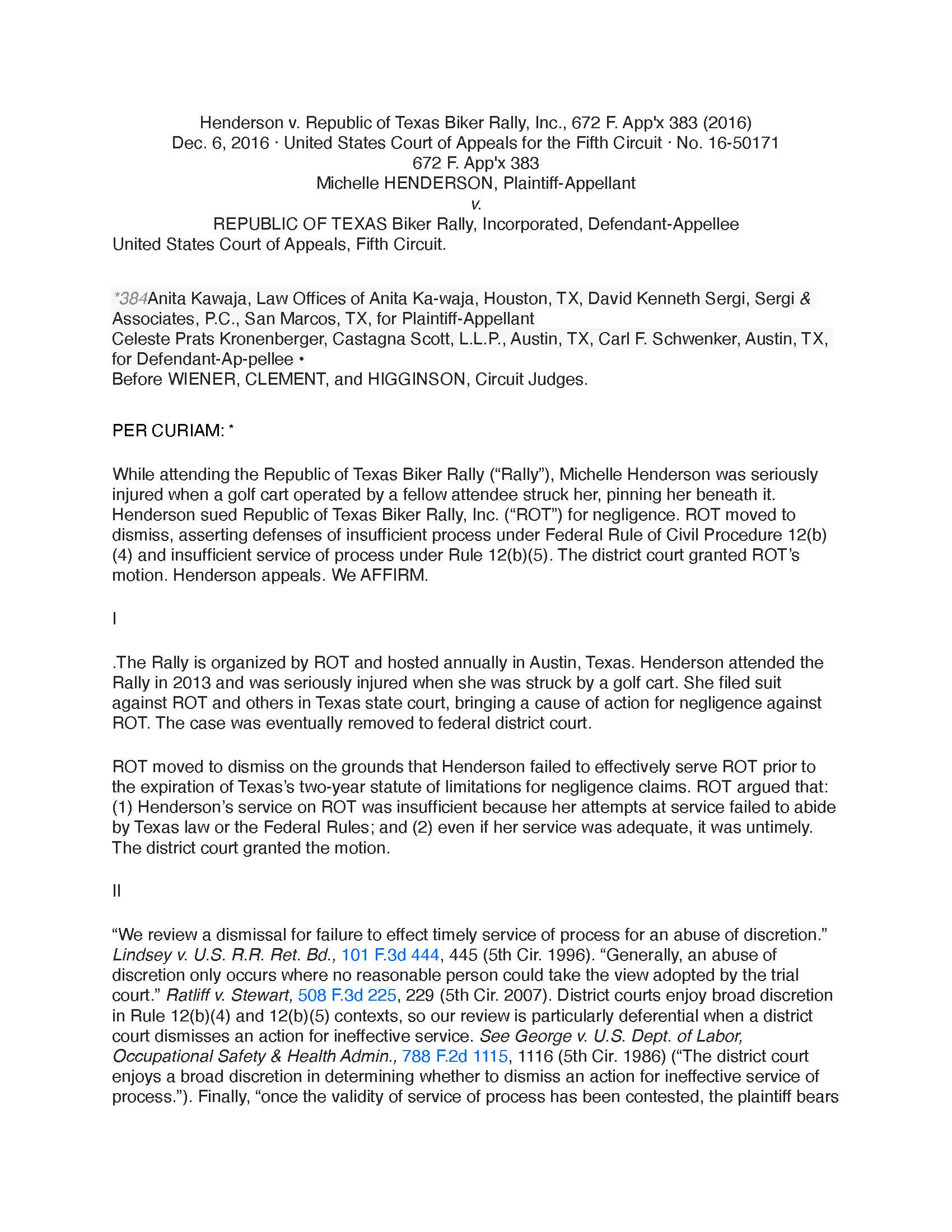 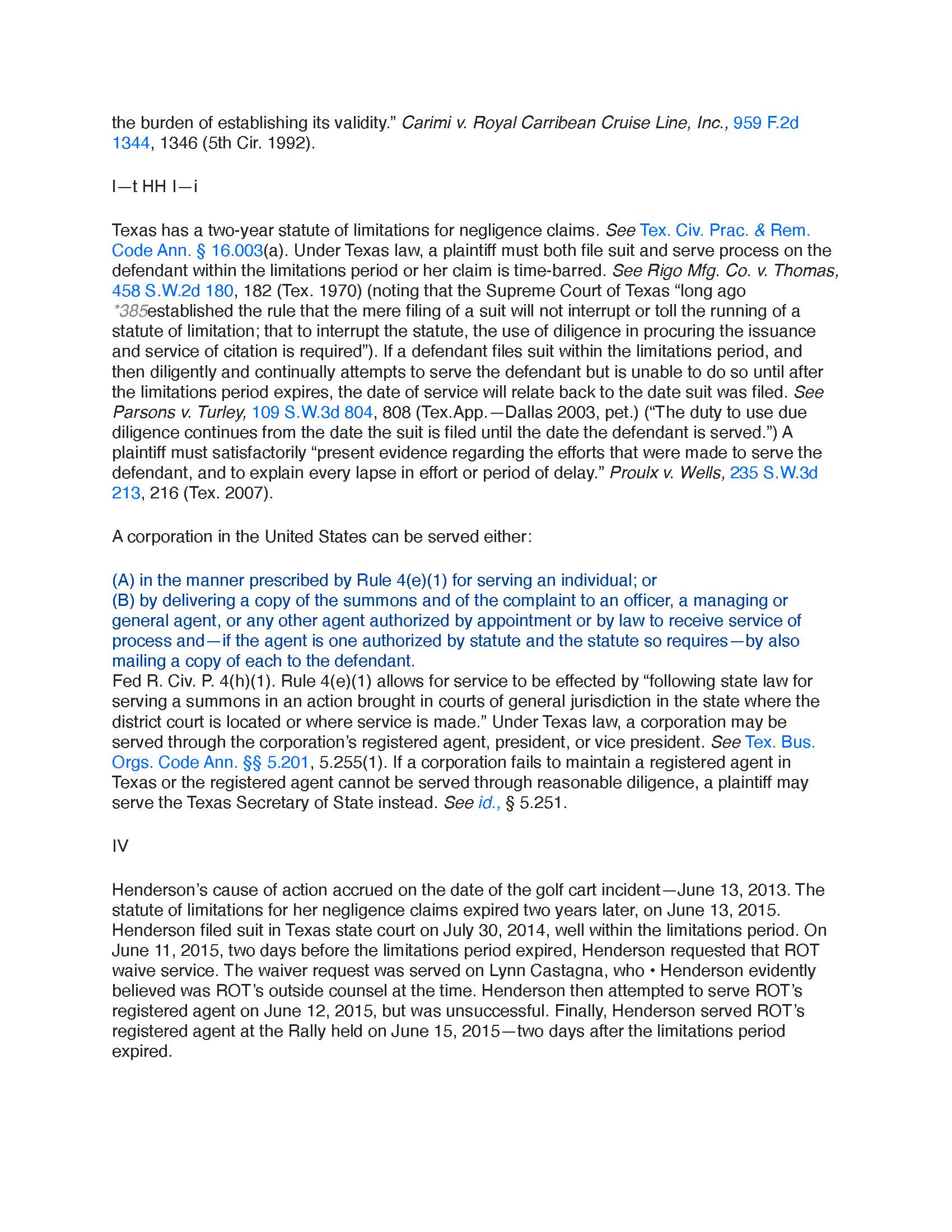 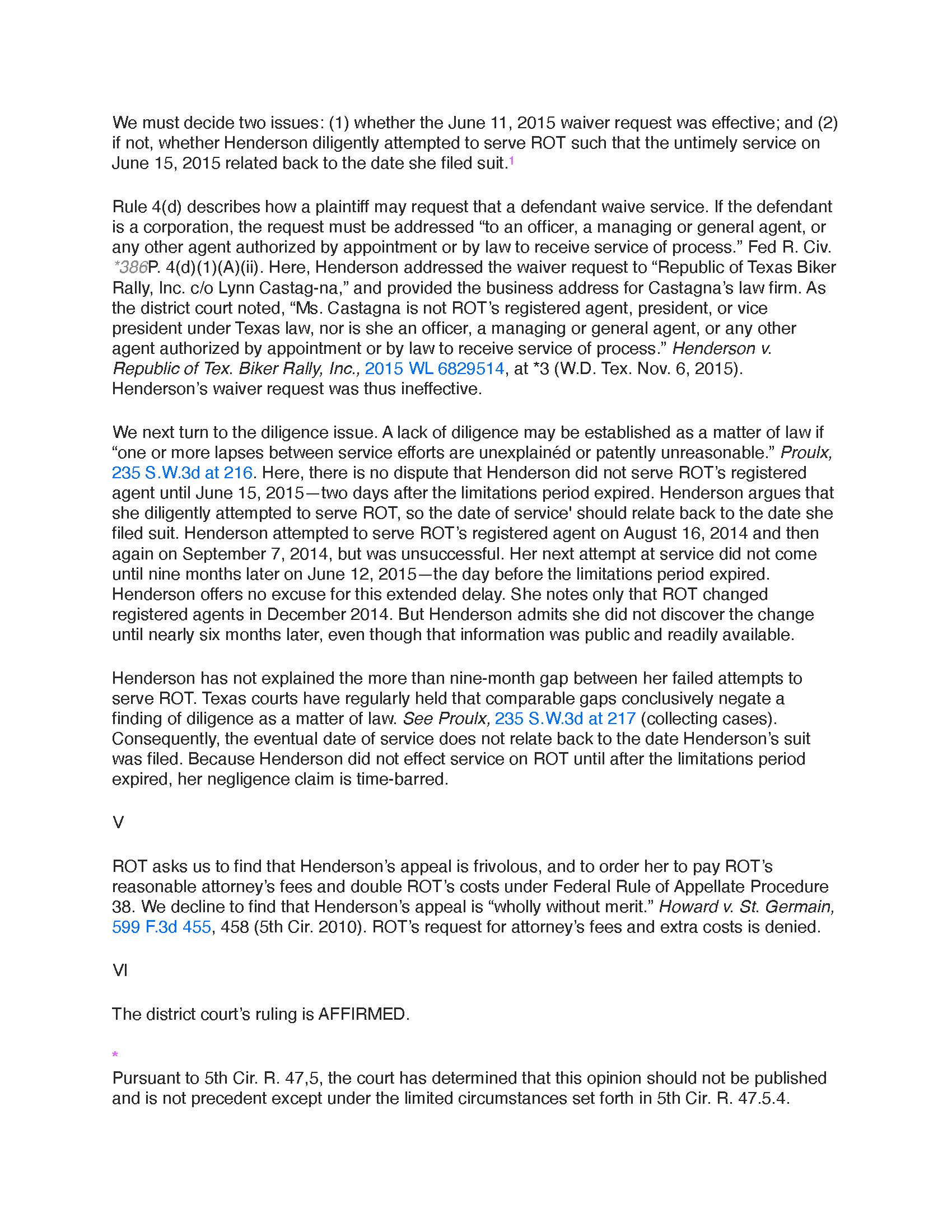 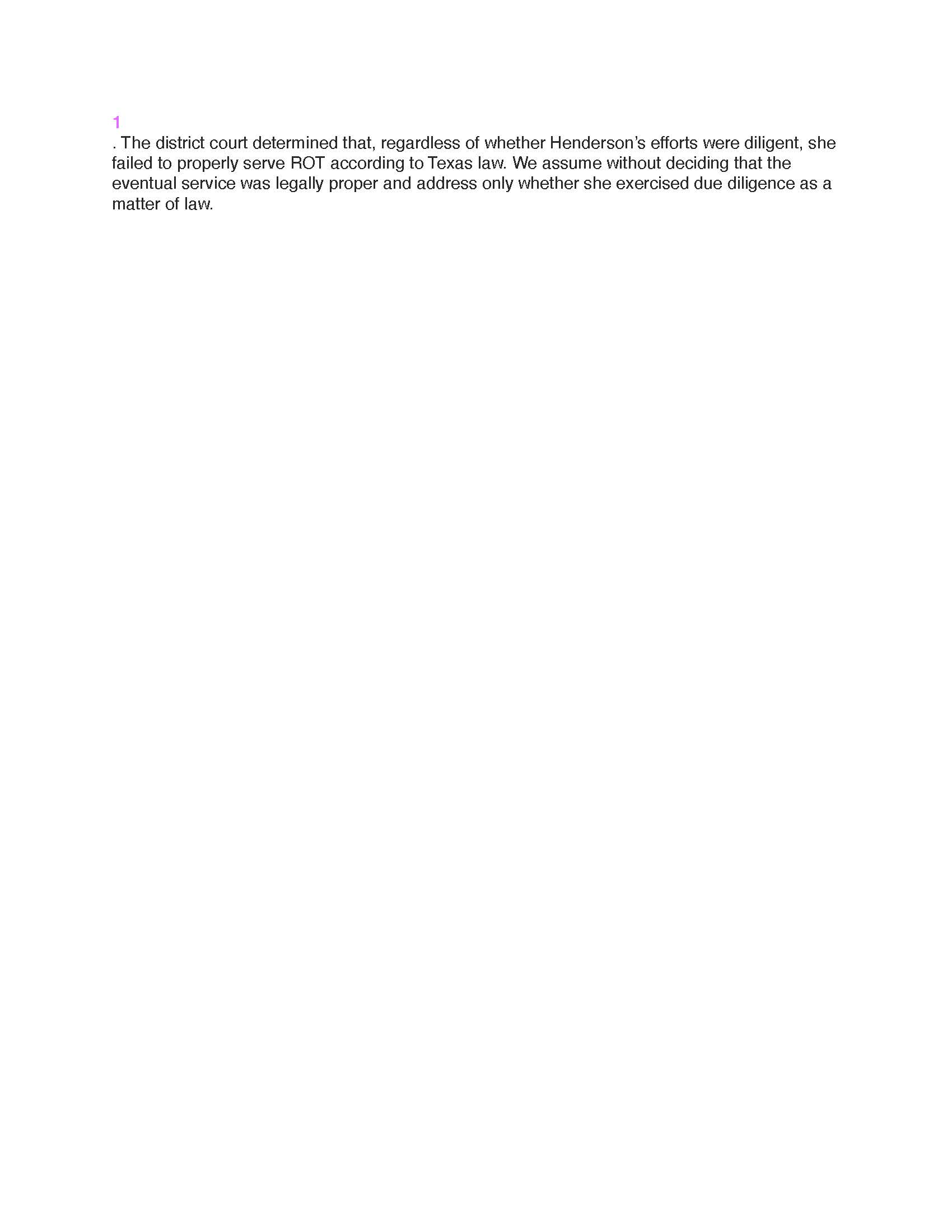 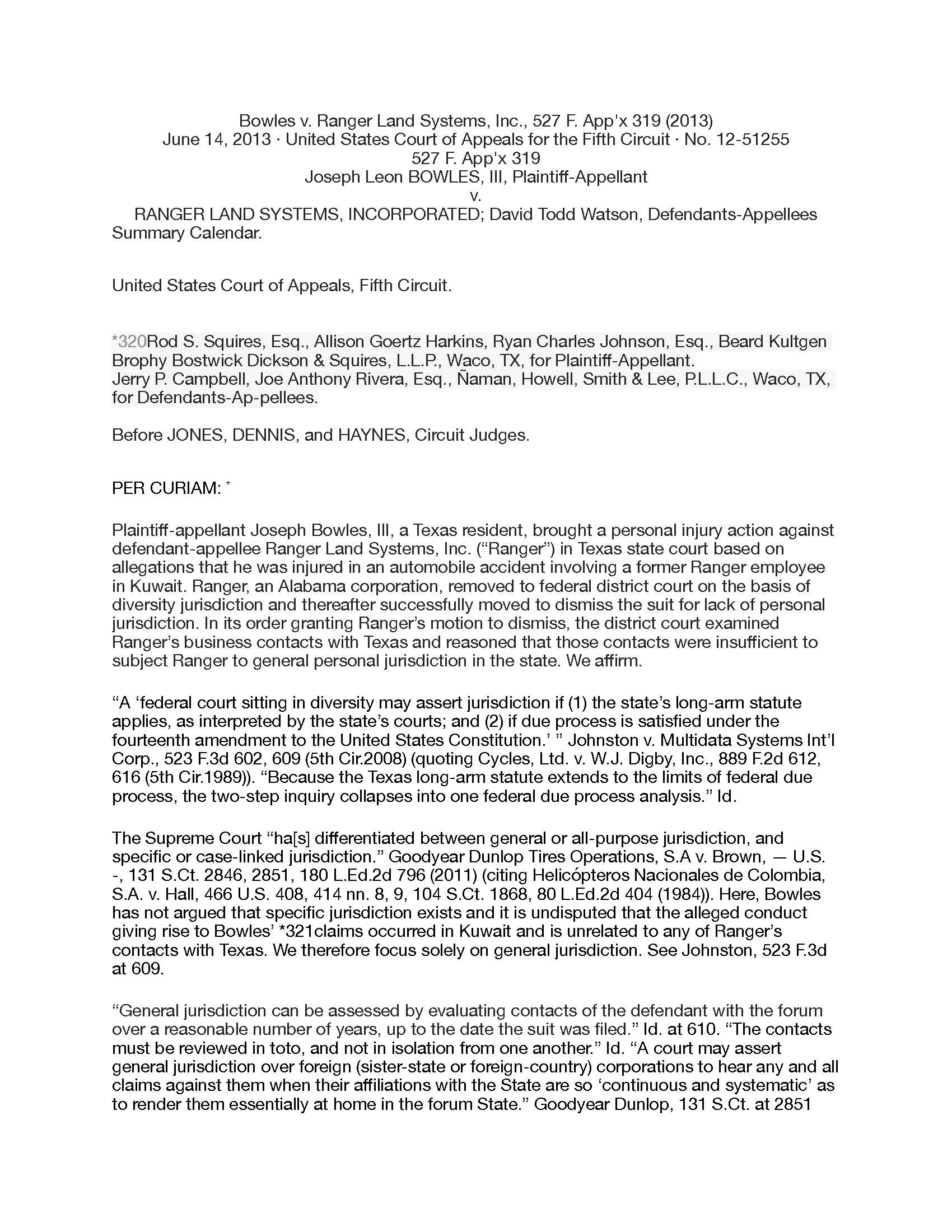 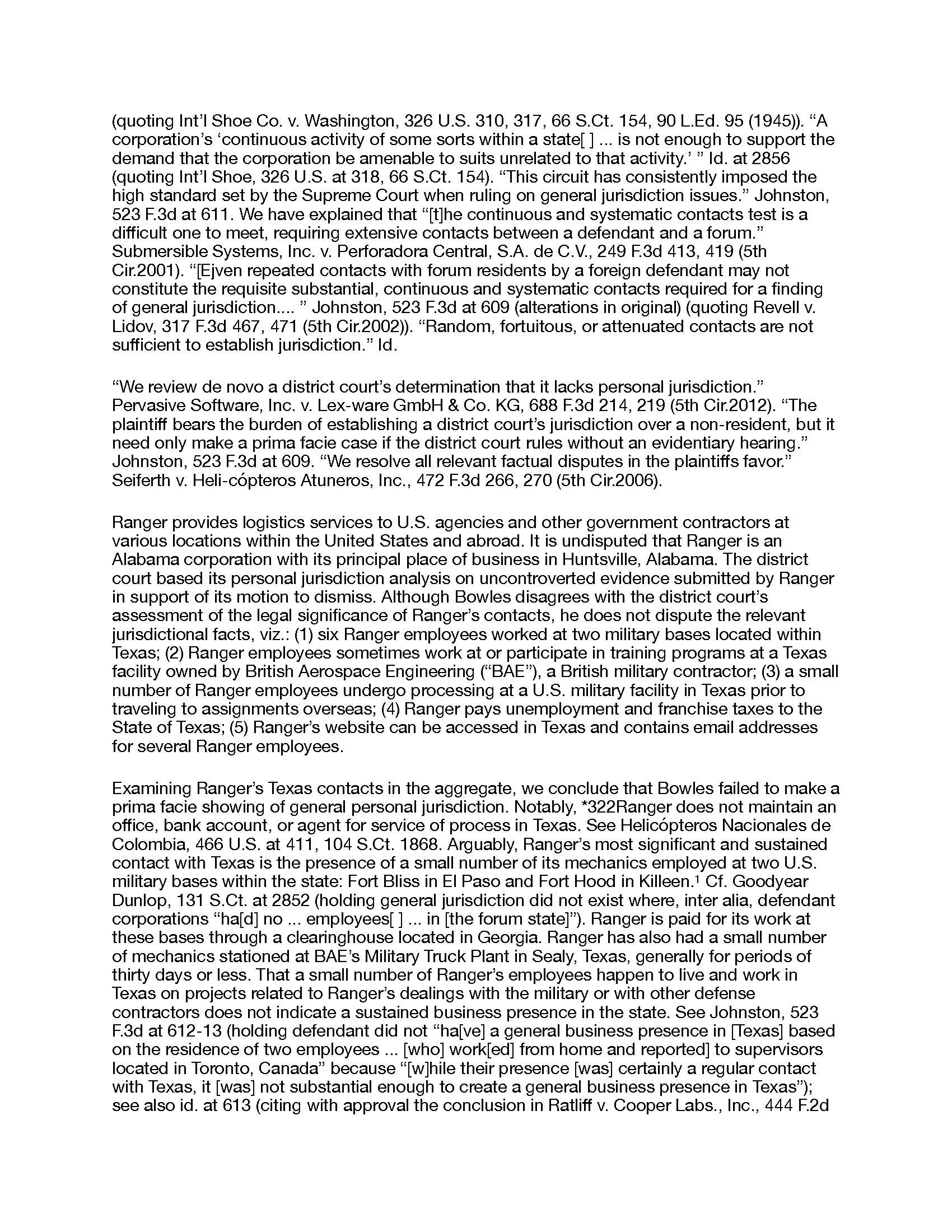 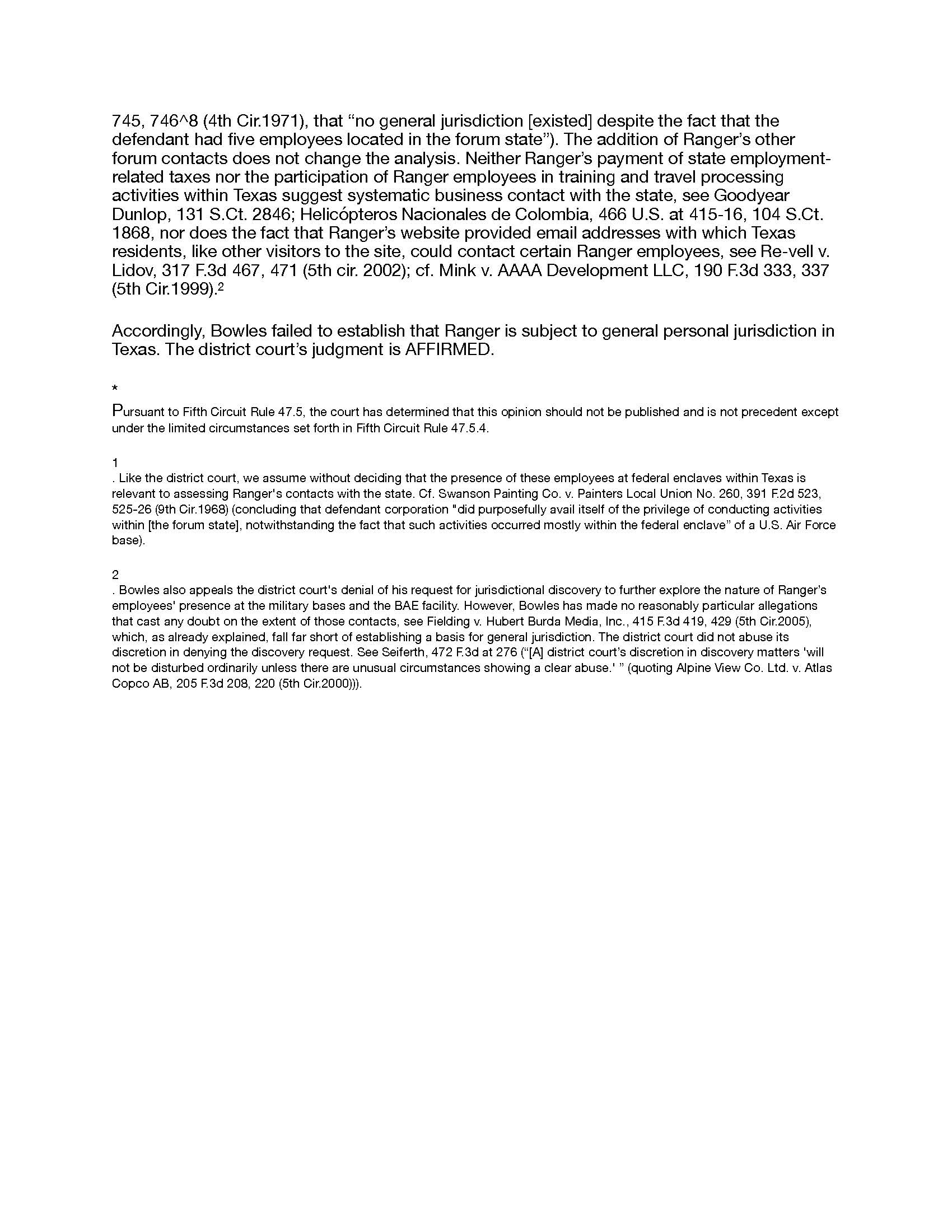 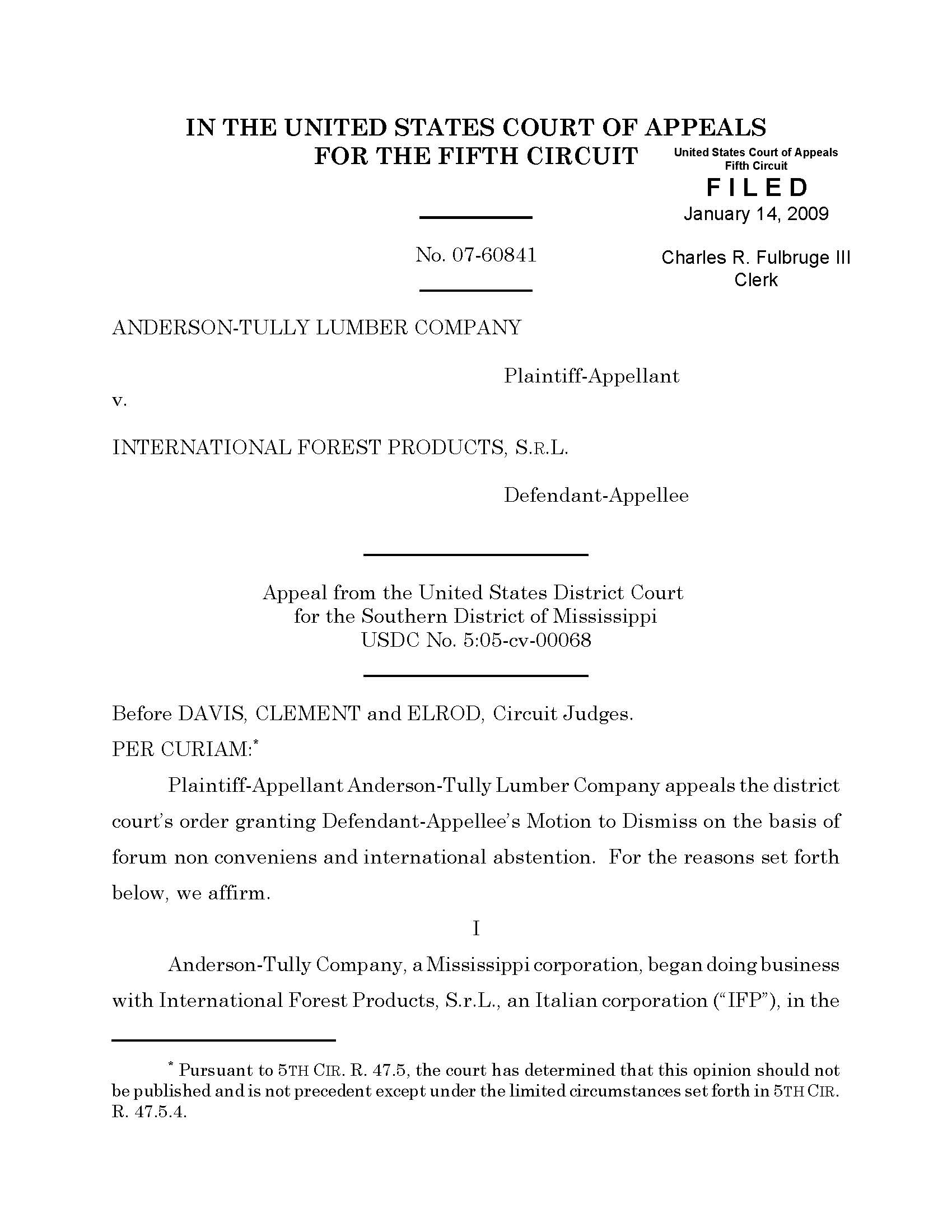 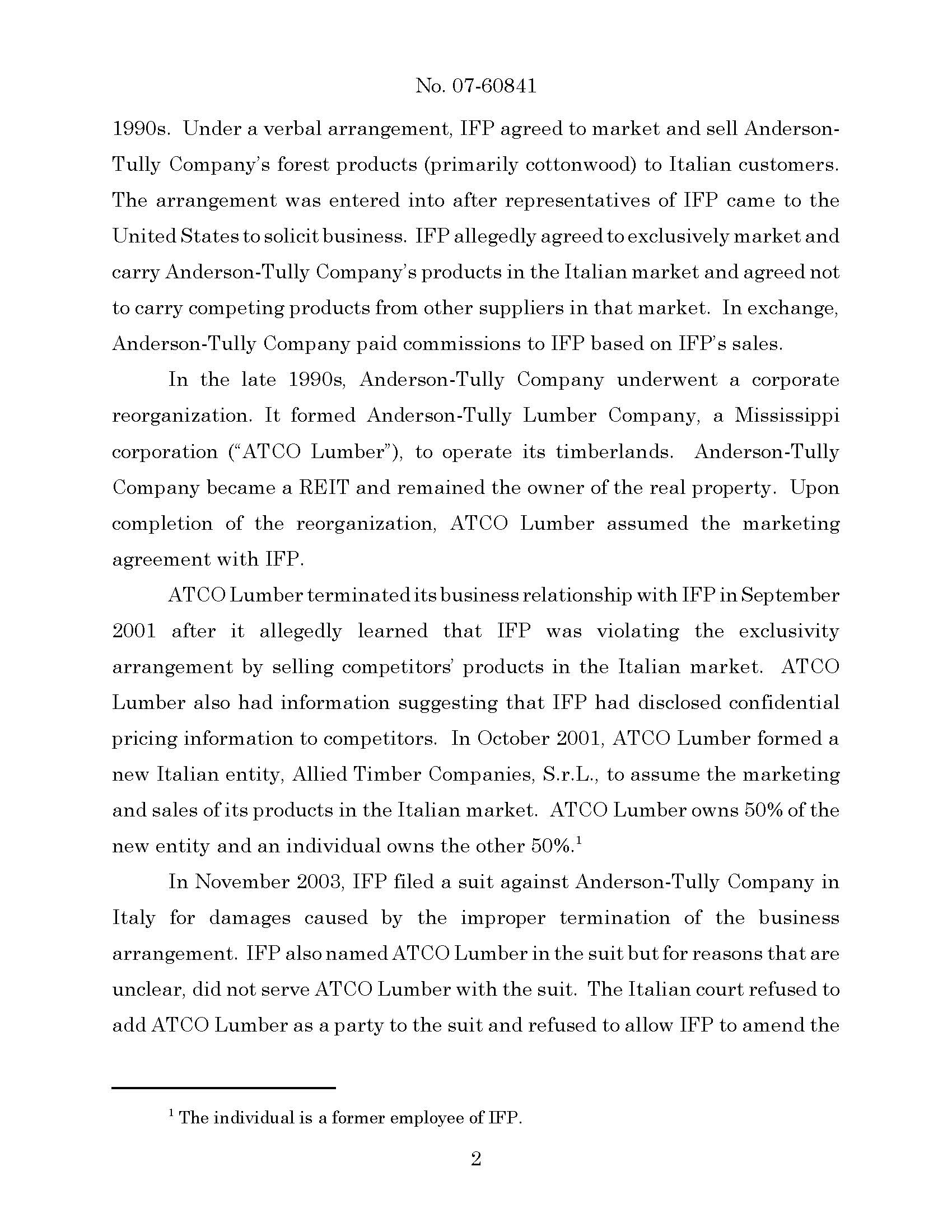 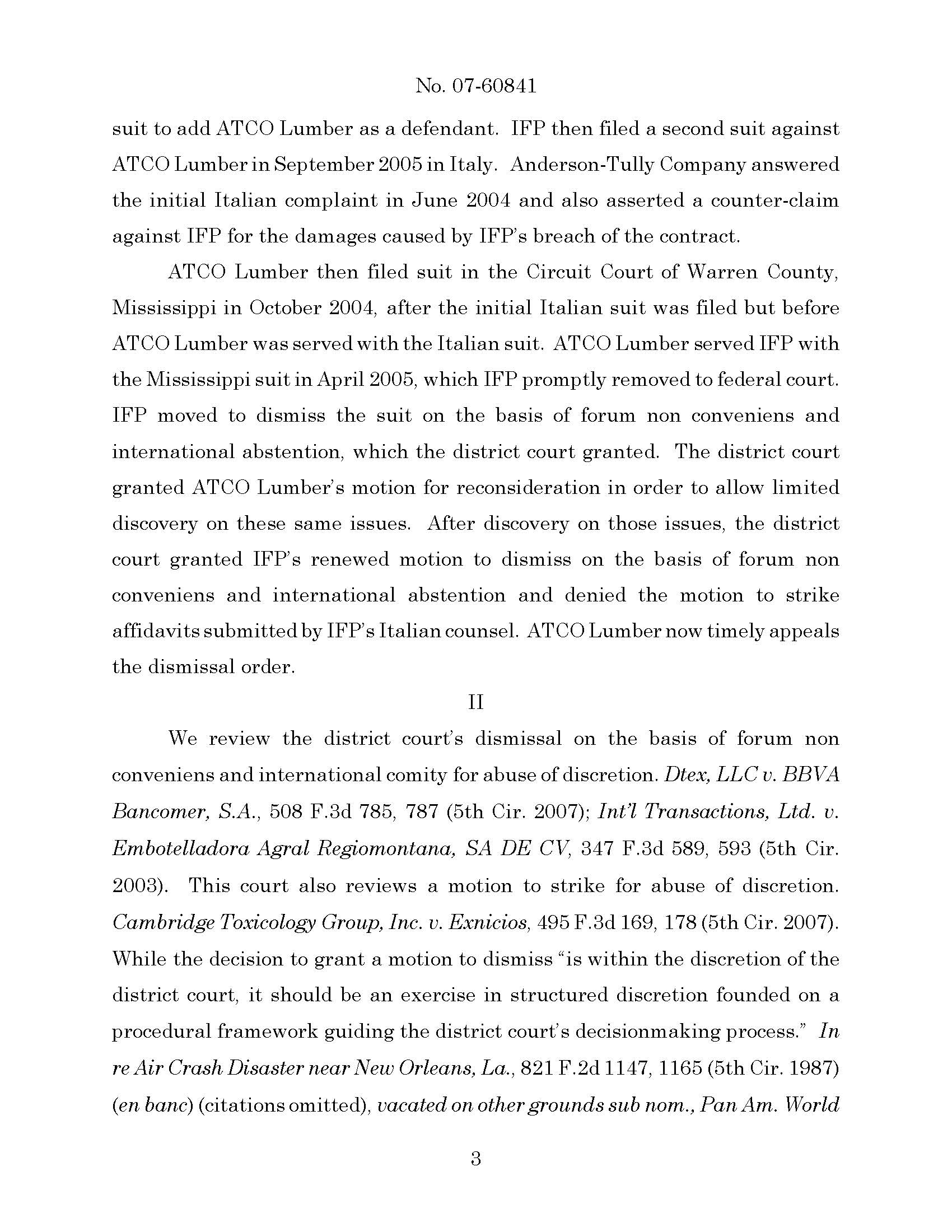 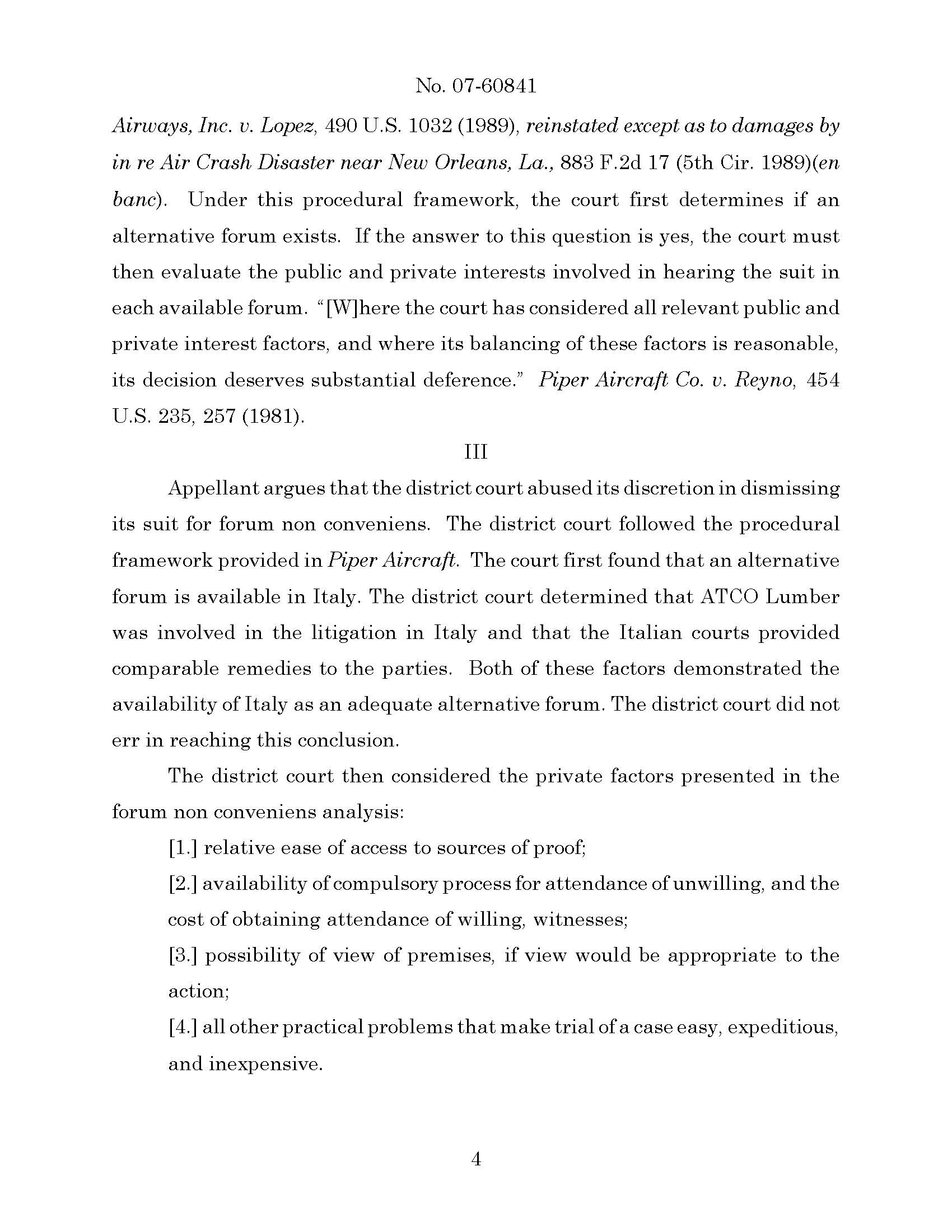 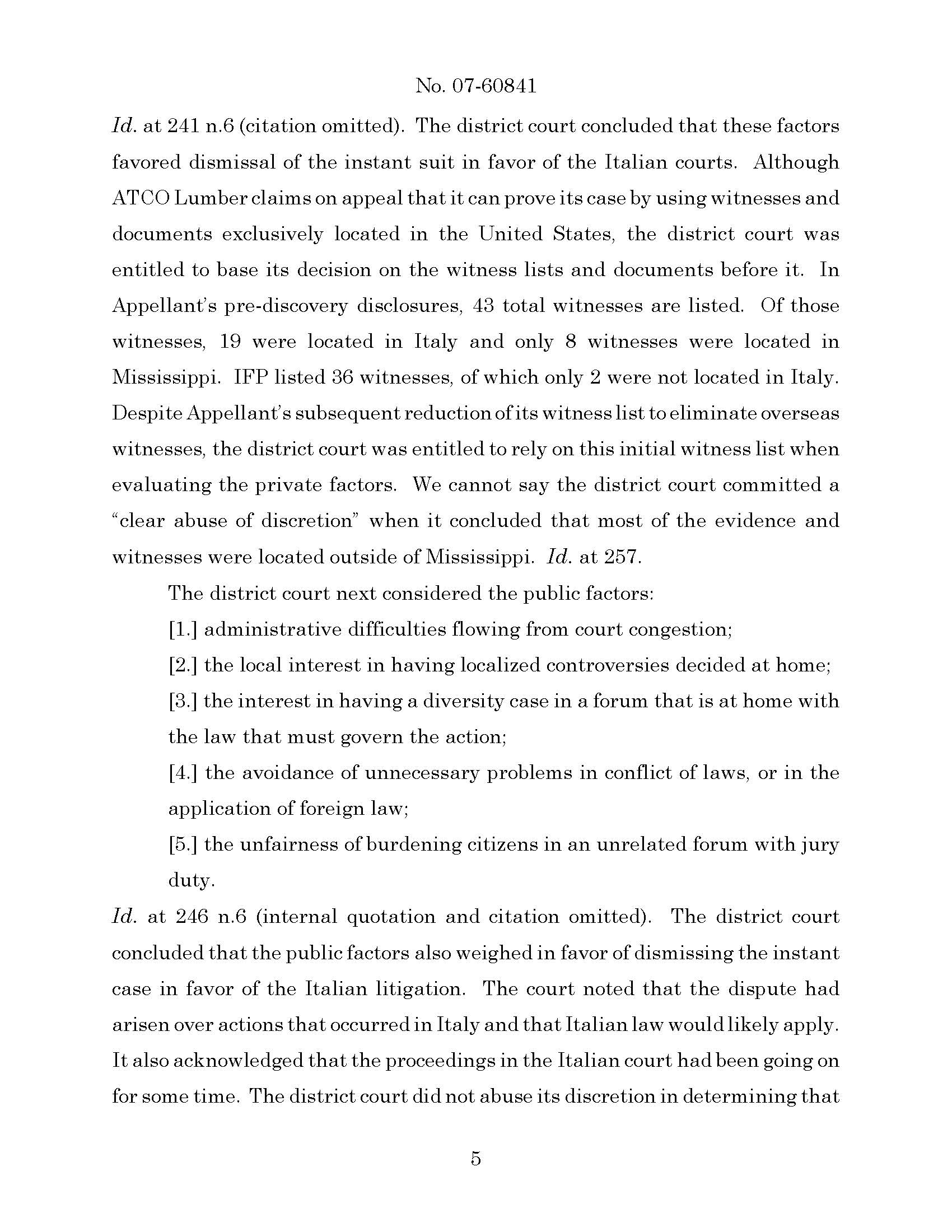 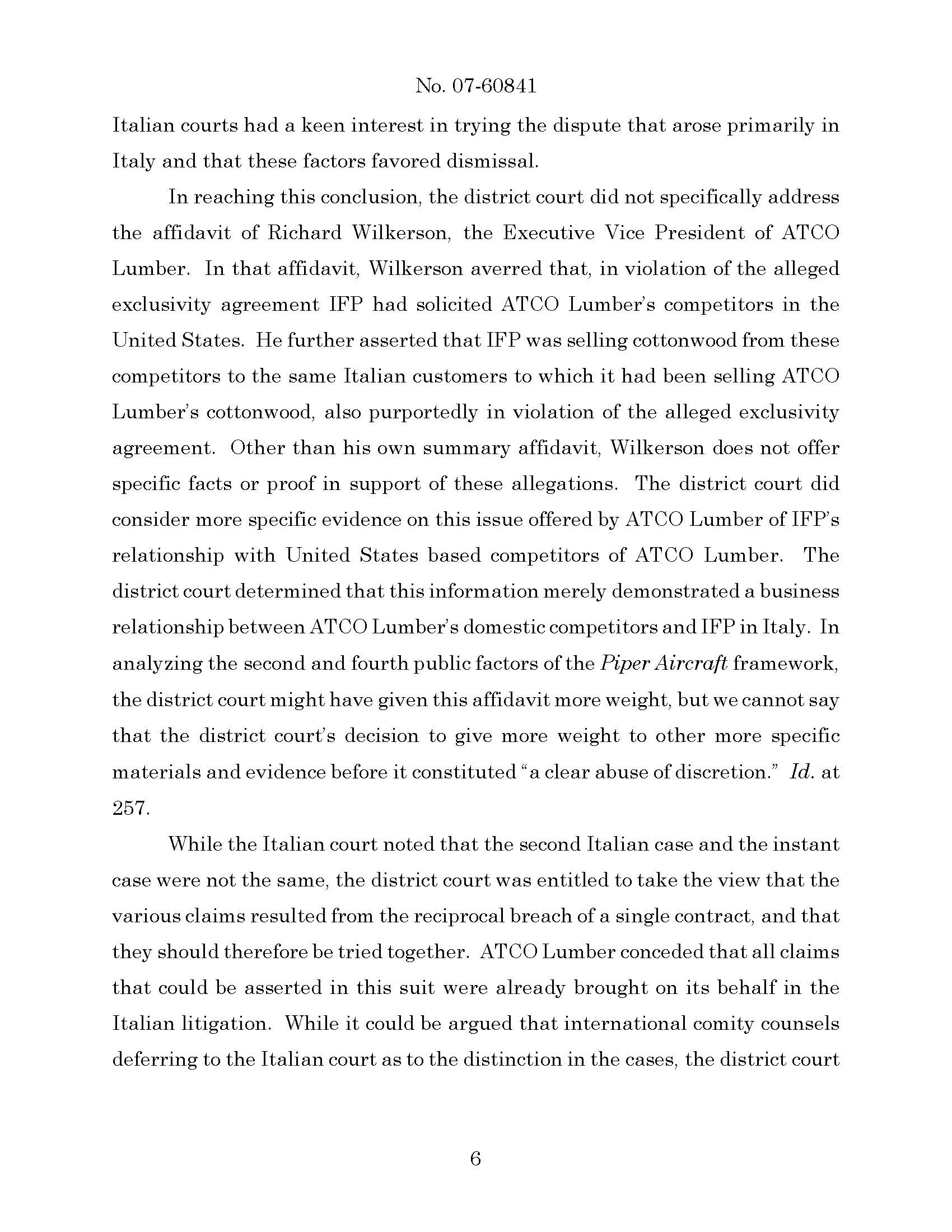 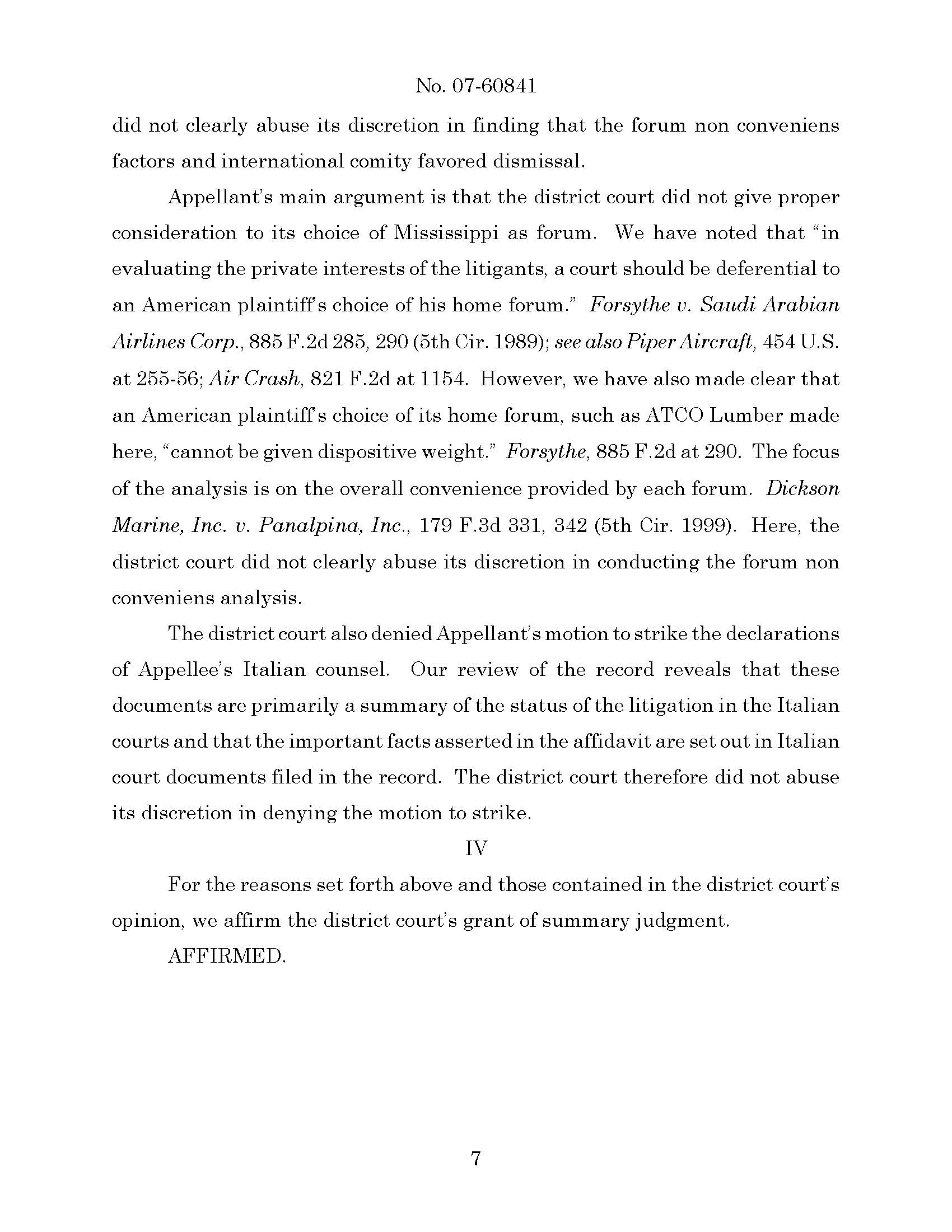 